Forces ILDs - Force Plate						Name							pd		What the demo isMy initial prediction My prediction after discussionWhat the actual result wasI am standing, and I bend my knees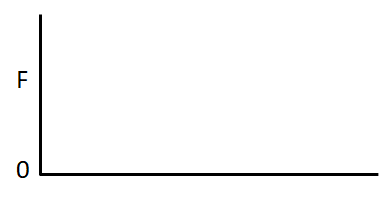 I am squatting, and stand up.I am standing, and I squat and then stand back up againI am standing, and then I jump up and land back down on the plate